В соответствии со ст. 28 Федерального закона от 6 октября 2003 года № 131-ФЗ «Об общих принципах организации местного самоуправления в Российской Федерации», Положением о публичных слушаниях на территории муниципального образования Костинский  сельсовет Курманаевского района 1. Провести публичные слушания по проекту решения   Совета депутатов (Приложение № 1) «О внесении изменений и дополнений в Устав муниципального образования Костинский  сельсовет Курманаевского района Оренбургской области» (далее - проект решения):            - слушания – 20.04.2017 года в 17 часов местного времени по адресу: с. Костино  ул. Центральная  ,дом 7 ( Дом Творчества); - рассмотрение на заседании Совета депутатов с участием представителей общественности  поселения  – не ранее чем через 30 дней после опубликования выше указанного проекта решения в местной газете «Вестник Костинского сельсовета ».           2. Для проведения публичных слушаний создать оргкомитет в количестве 3-х человек в следующем составе:Саулин   А.И. – глава  муниципального образования  Грызунов  А.А. –водитель Костинской врачебной амбулатории (по согласованию)Федоров Ю.Д. –директор Костинской  средней школы  (по согласованию); 3. Опубликовать в местной газете «Вестник Костинского  сельсовета» настоящее постановление, а также Порядок учета предложений по проекту Устава муниципального образования сельское поселение  Костинский  сельсовет  Курманаевского района  Оренбургской области и проект решения Совета депутатов муниципального образования сельское поселение  Костинский  сельсовет Курманаевского района Оренбургской области «О внесении изменений и дополнений в Устав муниципального образования сельское поселение  Костинский  сельсовет Курманаевского района Оренбургской области», а также порядок участия граждан в его обсуждении утвержденный решением Совета депутатов от 23.06.2010г № 88  (Приложение № 2).4. Постановление вступает в силу со дня его опубликования.Глава муниципального образования	              А.И.СаулинРазослано: в дело, прокурору. 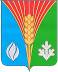                   Администрация      муниципального образования            Костинский сельсовет           Курманаевского района            Оренбургской области             ПОСТАНОВЛЕНИЕ                 07.04.2017 № 9-пО проведении публичных слушаний по проекту решения о внесении изменений и дополнений в Устав муниципального образования Костинский   сельсовет  Курманаевского района Оренбургской областиО проведении публичных слушаний по проекту решения о внесении изменений и дополнений в Устав муниципального образования Костинский   сельсовет  Курманаевского района Оренбургской области